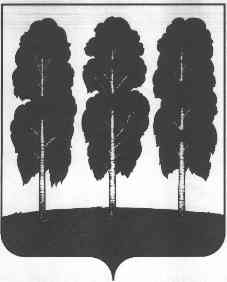 ДУМА БЕРЕЗОВСКОГО РАЙОНАХАНТЫ-МАНСИЙСКОГО АВТОНОМНОГО ОКРУГА – ЮГРЫРЕШЕНИЕот 30 января 2023 года		                                                                        № 190пгт. БерезовоРассмотрев материалы, представленные для награждения Благодарностью Думы Березовского района, в соответствии с приложением 2 к решению Думы Березовского района от 26 ноября 2018 года № 343 «О наградах Думы Березовского района»,Дума района РЕШИЛА:1. Наградить Благодарностью Думы Березовского района за многолетний добросовестный труд и в связи с празднованием 100-летия гражданской авиации России:- коллектив Авиационной метеорологической станции гражданской 2 разряда Березово Филиала Севера Сибири Федерального государственного бюджетного учреждения «Авиаметтелеком Росгидромета»,- Вынгилеву Ирину Константиновну, техника-метеоролога 1 категории Авиационной метеорологической станции Березово,- Москвичеву Ольгу Васильевну, техника-метеоролога 1 категории Авиационной метеорологической станции Березово,- Чигарнову Наталью Павловну, синоптика 1 категории Авиационной метеорологической станции Березово.2. Опубликовать решение в газете «Жизнь Югры» и разместить на официальном веб-сайте органов местного самоуправления Березовского района. 3. Настоящее решение вступает в силу после его подписания. Исполняющий обязанностипредседателя Думы Березовского района	                                                                    Л.Л.ОбуховичО награждении Благодарностью Думы Березовского района